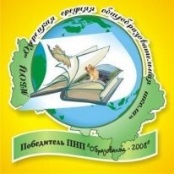 МУНИЦИПАЛЬНОЕ БЮДЖЕТНОЕ ОБЩЕОБРАЗОВАТЕЛЬНОЕ УЧРЕЖДЕНИЕ «ОЗЕРЕЦКАЯ СРЕДНЯЯ ОБЩЕОБРАЗОВАТЕЛЬНАЯ ШКОЛА»ОРЕХОВО – ЗУЕВСКОГО МУНИЦИПАЛЬНОГО РАЙОНАМОСКОВСКОЙ ОБЛАСТИ 142601 Московская область Орехово – Зуевский муниципальный район поселок Озерецкий дом 31 тел/факс (8-496) 4-16-55-90 эл. почта  ozer_shkola@mail.ru    сайт   www.ozereckaya.ru_____________________________________________________________Сочинение на тему «Памяти моего прадеда, Козлова Никиты Петровича»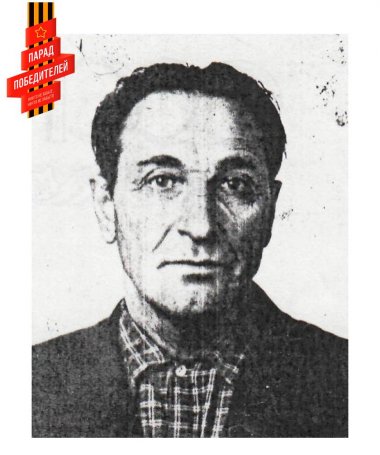                              2016 г.                    Выполнил:  обучающийся 7 класса          Анисимов Сергей   Учитель-наставник:        Федотова Марина Васильевна,учитель русского языка и  литературы                          МБОУ «Озерецкая СОШ»        Мой прадед - Козлов Никита Петрович.Весна 2015 года. Ласковое солнце протягивает лучики, согревая все на своем пути. Деревья, облачившись в нежно-зеленые наряды, словно потягиваются ото сна. Все живое, очнувшись после зимних холодов, приходит в движение. Близится май. Май – месяц рождения свободы, годовщина победы над нечеловечески ужасной силой, унесшей миллионы ни в чем неповинных жизней, над фашизмом.Наступает 71-я годовщина победы в Великой Отечественной войне, но память о зверствах нацистов остается в умах людей. Вместе с тем остается и память о тех, кто, не жалея жизни, сражался за жизнь и свободу, о тех, кто подарил нам мирное небо над головой, о тех, чьи имена обязаны знать многие поколения живущих на этой земле. С каждым годом уменьшается число тех, кто был свидетелем, участником этих ужасных событий. В 2015 году, в день празднования 70-й годовщины Победы в Великой Отечественной войне 1941-1945 годов, в России прошла великая акция под названием «Бессмертный полк». Она стала народной частью Парада Победы и объединила в своих рядах более 12 миллионов человек. 9 мая в Москве 500 000 человек вышли на шествие Бессмертного полка и среди них — президент страны Владимир Путин с портретом своего отца-фронтовика. У всех было ощущение страны как одной семьи. Кажется, так полно и глубоко смысл и величие праздника Победы не раскрывались еще никогда. Осенью 2015 года было организовано официальное движение «Бессмертный полк России». Благодаря этому движению каждый из живущих ныне может увековечить в веках память о своих предках, сражавшихся за Родину, за жизнь, за свободу. В этом году «Бессмертный полк» пройдет по большим и малым населенным пунктам нашей необъятной страны. В нашем поселке Озерецкий тоже пройдет эта акция, и я хочу пройти с фотографией своего прадеда, воевавшего с фашистскими захватчиками все четыре ужасных кровавых года. Мне очень хочется, чтобы люди узнали о подвиге моего предка.Мой прадед Козлов Никита Петрович родился 11 мая 1922 года в деревне Старая Галаховка Кадомского района Рязанской области.22 июня 1941 года, воскресенье, теплое, солнечное утро. Настроение у людей такое же радостное и солнечное. Днем в деревне кипит работа, а по вечерам в клубе показывают фильмы «Веселые ребята», «Свинарка и пастух», «А если завтра война». А война наступает не завтра, она уже была сегодня, Великая Отечественная война.Мой прадед, молодой парень, который 20 июня 1941 года был призван на действительную военную службу, тогда и не подумал, что через два дня жизнь его и всех советских граждан так изменится, а домой он вернется только в далеком 1945 году.Судьба распорядилась так, что военную присягу мой прадед принимал 11 сентября 1941 года при 183 отдельном зенитном артиллерийском полку, в составе которого прошел всю войну.В начале Великой Отечественной войны 183-й зенитный артиллерийский полк прикрывал от ударов с воздуха важнейшие объекты Воронежа: мотостроительный и авиационные заводы, завод синтетического каучука и Воронежскую ГРЭС. Одновременно с отражением налетов противника полк занимался слаживанием орудийных расчетов, взводов и батарей. Когда гитлеровские войска развернули наступление на Дону и, форсировав его, ворвались в город, 183-й зенитный артиллерийский полк оказался на переднем рубеже обороны. 200 дней длилась героическая оборона Воронежа, в боях за который героический состав полка показывал образцы стойкости и мужества, хладнокровия и решительности.Ведя оборону против сухопутных и воздушных войск противника, зенитчики в неравных боях теряли свои силы, но продолжали удерживать основные пункты до подхода частей командующего фронтом Маршала Советского Союза Ф. И. Голикова, который не без основания отмечает спустя почти тридцать лет: «...существенным было нахождение в городе двух зенитно-артиллерийских полков (прим. – 183-го и 254-го), имеющих 30-40 орудий средних и малых калибров, а также двух зенитно-пулеметных батальонов 3-й дивизии ПВО»Двести шестьдесят четыре солдата остались лежать на воронежской земле, обожженной огнем, обагренной кровью. Эта одна треть всего численного состава полка. Они похоронены в братской могиле в селе Выкрестово (сейчас п. Отрадное) Воронежской области.По словам мамы, прадед не любил вспоминать войну, особенно жестокость, горе и боль, которую она несет, но всегда гордился, что был ее участником и наравне с опытными участниками освобождал страну от фашистских захватчиков.183-й зенитный артиллерийский полк принимал участие в Сталинградской битве, защищал от ударов с воздуха железнодорожные коммуникации, связывающие город на Волге с тылом, освобождал Украину, прикрывал города и железнодорожные станции. 29 июля 1944 года полк передислоцировался в город Львов и приступил к обороне важных промышленных районов и объектов, железнодорожных станций Львов-Подзамче и Львов-Лычаков от ударов воздушного противника. В период передислокации некоторые батареи выполняли задачу обороны железнодорожной станции Красное, отражали неоднократные налеты бомбардировщиков на охраняемые объекты. В Западной Украине советская власть просуществовала меньше двух лет. 17 сентября 1939 года туда вступили наши войска, а 30 июня 1941 года город Львов захватили гитлеровцы. И город стал оплотом фашизма и бандеровских банд. Начались массовые аресты и расстрелы партийных, советских и комсомольских активистов, известных деятелей науки и культуры. В июле 1941 года в центре города в «Цитадели» создан концлагерь для советских военнопленных, в котором фашистами уничтожено свыше 140 тысяч человек, в ноябре на окраине Львова — Яновский лагерь, в котором погибло свыше 200 тысяч советских граждан. Жители Львова еврейской национальности были насильно переселены в гетто («Юденлаг»), в котором уничтожено 136 тысяч человек. Массовые расстрелы оккупанты производили на окраине Львова в Лисинецком лесу, где погибло свыше 200 тысяч советских граждан. День Победы 183-й зенитный артиллерийский полк, в составе которого воевал мой прадед, встретил во Львове. Каждый год 9 мая прадед вспоминал: «Ночью сообщили, что война кончилась. Эту новость мы так давно ждали, а, узнав, не сразу поверили. Слезы на глазах, поздравления, смех, поцелуи, объятия…» А потом долго молчал, наверное, вспоминал тех, кто не дождался этого счастливого дня.Я горжусь своим прадедом Козловым Никитой Петровичем и считаю, что мы, сегодняшние граждане страны, обязаны отдать глубокое уважение и благодарность каждому, кто воевал на передовой, кто поддерживал фронтовиков своей работой в тылу и передать память о Победе будущим поколениям.